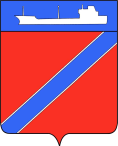 ПОСТАНОВЛЕНИЕАДМИНИСТРАЦИИ ТУАПСИНСКОГО ГОРОДСКОГО ПОСЕЛЕНИЯТУАПСИНСКОГО РАЙОНАот  17.11.2017                                                                            № 1662г. ТуапсеОб утверждении порядка выдачи разрешений на парковку транспортных средств на автомобильных дорогах общего пользования местного значения Туапсинского городского поселения Туапсинского района в местах, обозначенных дорожным знаком 6.4 «Парковка (парковочное место)» с табличкой 8.9.1 «Стоянка только для владельцев парковочных разрешений»В соответствии с Федеральным законом от 06.10.2003 № 131-ФЗ «Об общих принципах организации местного самоуправления в Российской Федерации», Федеральным законом от 08.11.2007 № 257-ФЗ «Об автомобильных дорогах и о дорожной деятельности в Российской Федерации и о внесении изменений в отдельные законодательные акты Российской Федерации», Постановлением Правительства Российской Федерации от 23.10.1993 № 1090 «О Правилах дорожного движения Российской Федерации», в целях обеспечения упорядочения парковки транспортных средств в местах расположения государственных органов на территории Туапсинского     городского     поселения     Туапсинского     района,                 п о с т а н о в л я ю: 1. Утвердить Порядок выдачи разрешений на парковку транспортных средств на автомобильных дорогах общего пользования   местного значения   Туапсинского городского поселения Туапсинского района в местах, обозначенных дорожным знаком 6.4 «Парковка (парковочное место)» с табличкой 8.9.1 «Стоянка только для владельцев парковочных разрешений».2. Сектору по документообороту управления делами администрации Туапсинского городского поселения Туапсинского поселения (Кот)                                                    обнародовать данное постановление. 3.Отделу жилищно-коммунального хозяйства (Ильиных) разместить настоящее постановление на официальном сайте администрации Туапсинского городского поселения Туапсинского района4. Контроль за выполнением настоящего постановления возложить на заместителя главы администрации  Туапсинского городского поселения  Туапсинского района Е.М.Балантаеву.5. Постановление вступает в силу со дня его  обнародования.Глава Туапсинского городского поселения Туапсинского района                                                                               А.В.Чехов                                                                                      ПРИЛОЖЕНИЕ                                                                                        УТВЕРЖДЕН                                                                          постановлением администрации                                                                          Туапсинского городского поселения                                                                                                                от 17.11.2017 г.  № 1662
Порядок выдачи разрешений на парковку транспортных средств на автомобильных дорогах общего пользования местного значения Туапсинского городского поселения Туапсинского района в местах, обозначенных дорожным знаком 6.4 «Парковка (парковочное место)» с табличкой 8.9.1 «Стоянка только для владельцев парковочных разрешений»
          1. Настоящий Порядок выдачи разрешений на парковку транспортных средств на автомобильных дорогах общего пользования местного значения Туапсинского городского поселения Туапсинского в местах, обозначенных дорожным знаком 6.4 «Парковка (парковочное место)» с табличкой 8.9.1 «Стоянка только для владельцев парковочных разрешений» (далее - Порядок), разработан в соответствии с Федеральным законом от 06 октября 2003 года № 131-ФЗ «Об общих принципах организации местного самоуправления в Российской Федерации», Федеральным законом от 08 ноября 2007 года № 257-ФЗ «Об автомобильных дорогах и о дорожной деятельности в Российской Федерации и о внесении изменений в отдельные законодательные акты Российской Федерации», постановлением Правительства Российской Федерации от 23 октября 1993 № 1090 «О Правилах дорожного движения Российской Федерации» и регулирует вопросы, связанные с процедурой выдачи парковочных разрешений государственным органам, здания (помещения) которых прилегают к территориям парковок, обозначенных дорожным знаком 6.4 «Парковка (парковочное место)» с табличкой 8.9.1 «Стоянка только для владельцев парковочных разрешений».2. Для целей настоящего Порядка используются термины и понятия в том же значении, что и в Федеральном законе от 08.10.2007 № 257-ФЗ «Об автомобильных дорогах и о дорожной деятельности в Российской Федерации и о внесении изменений в отдельные законодательные акты Российской Федерации», а также понятия:- парковка (парковочное место) - специально обозначенное и при необходимости обустроенное и оборудованное место, являющееся в том числе частью автомобильной дороги и (или) примыкающее к проезжей части и (или) тротуару, обочине, эстакаде или мосту либо являющееся частью подэстакадных или подмостовых пространств, площадей и иных объектов улично-дорожной сети, зданий, строений или сооружений и предназначенное для организованной стоянки транспортных средств на платной основе или без взимания платы по решению собственника или иного владельца автомобильной дороги, собственника земельного участка либо собственника соответствующей части здания, строения или сооружения;- парковка только для владельцев парковочных разрешений –расположенное в границах полосы отвода автомобильной дороги общего пользования местного значения, специально обозначенное дорожным знаком 6.4 «Парковка (парковочное место)» с табличкой 8.9.1 «Стоянка только для владельцев парковочных разрешений» и, при необходимости, обустроенное и оборудованное место, являющееся частью автомобильной дороги и (или) примыкающее к проезжей части, предназначенное для организованной стоянки транспортных средств;- табличка 8.9.1 «Стоянка только для владельцев парковочных разрешений» -  указывает, что на парковке, обозначенной знаком 6.4 «Парковка (парковочное место)», могут размещаться только транспортные средства, владельцы которых имеют разрешение на парковку, полученное в установленном органами исполнительной власти субъекта Российской Федерации или органами местного самоуправления порядке и действующее в пределах территории, границы которой установлены соответствующими органами исполнительной власти субъекта Российской Федерации или органами местного самоуправления;- парковочное разрешение - разрешение на пользование парковкой, 
обозначенной дорожным знаком 6.4 «Парковка (парковочное место)» с табличкой 8.9.1 «Стоянка только для владельцев парковочных разрешений»;- государственные органы - органы государственной власти, федеральные государственные органы, судебные органы, органы прокуратуры, правоохранительные органы, расположенные в зданиях (помещениях), которые прилегают к территориям парковок, обозначенных дорожным знаком 6.4 «Парковка (парковочное место)» с табличкой 8.9.1 «Стоянка только для владельцев парковочных разрешений».3. Выдача парковочных разрешений производится отделом жилищно – коммунального хозяйства администрации Туапсинского городского поселения Туапсинского района   (далее -  отдел ЖКХ).4. Парковочное разрешение выдается на бесплатной основе и дает право размещать транспортное средство на парковке, обозначенной дорожным знаком 6.4 «Парковка (парковочное место)» с табличкой 8.9.1 «Стоянка только для владельцев парковочных разрешений».5. Выдача парковочного разрешения производится на основании заявления руководителя (уполномоченного представителя) государственного органа.6. Парковочные разрешения выдаются на транспортные средства,
зарегистрированные в установленном порядке в подразделениях ГИБДД на государственный орган, претендующий на получение парковочного разрешения, по количеству указанных в заявлении транспортных средств, исходя из расчета парковочных мест на парковке. Количество парковочных разрешений не может превышать количество фактических парковочных мест на парковке.7. Каждое парковочное разрешение имеет порядковый номер для внесения сведений в реестр парковочных разрешений, данные о транспортном средстве (государственный регистрационный номер транспортного средства, марка, модель), наименование и местонахождение государственного органа, адрес места парковки, период действия разрешения.8. Парковочное разрешение обеспечивает беспрепятственный доступ на парковку.9. К заявлению о выдаче парковочного разрешения (приложение № 1 к Порядку) прилагаются копии регистрационных документов на транспортное средство, доверенность в случае обращения представителя государственного органа.10. Отделом ЖКХ  выдаются парковочные разрешения (приложение  №2 к Порядку) по количеству заявленных транспортных средств в соответствии с пунктом 6 настоящего Порядка.11. В выдаче парковочного разрешения отказывается в случае невыполнения требований пунктов 5 и 6 настоящего Порядка.12. Выдача парковочного разрешения (или отказ в выдаче в соответствии с пунктом 11 Порядка) производится в течение 10 рабочих дней со дня подачи заявления и документов, предусмотренных пунктом 9 Порядка.13. Срок действия парковочного разрешения составляет 1 год.14. Действие парковочного разрешения прекращается досрочно в следующих случаях:- по заявлению руководителя (представителя) государственного органа;
- при отчуждении транспортного средства, указанного в парковочном разрешении;- при перемене места нахождения государственного органа.15. В случае утраты или порчи парковочного разрешения руководитель государственного органа направляет в отдел ЖКХ заявление о восстановлении утерянного или пришедшего в негодность парковочного разрешения с приложением оригинала парковочного разрешения (при наличии).16. Передача парковочного разрешения третьим лицам не допускается.17. По истечении срока действия парковочного разрешения руководи гель государственного органа (представитель) направляет в отдел ЖКХ  заявление о продлении (в случае необходимости) срока действия парковочного разрешения и оригинал парковочного разрешения для внесения в него соответствующего изменения.18. Парковочное разрешение размещается на лобовом стекле транспортного средства в правом нижнем углу.19. Учет выданных парковочных разрешений ведется отделом ЖКХ путем внесения соответствующих записей в реестр парковочных разрешений.Начальник отдела жилищно – коммунального хозяйства администрации Туапсинского городского поселения Туапсинского района                                                  Н.В.ИльиныхПриложение № 1  к Порядку выдачи разрешенийна парковку транспортных                                                                     средств на автомобильных                   дорогах общего пользования Туапсинского городского поселения Туапсинского района в местах, обозначенных дорожным знаком 6.4 «Парковка (парковочное место)» с табличкой 8.9.1 «Стоянка только для владельцев парковочных разрешений»                                                                         Главе Туапсинского городского поселения Туапсинского района ЗаявлениеПрошу выдать парковочное разрешение для допуска на парковку владельцев парковочных разрешений по адресу:_____________________________________________________________________            (наименование, адрес организации, предприятия)на транспортные средства, зарегистрированные на юридическое лицо:1. __________________________________________________________________2. __________________________________________________________________3. __________________________________________________________________Должность                                     _________________                                 Ф.И.О.                                                                    подпись                                          Приложение № 2  к Порядку выдачи разрешенийна парковку транспортных                                                                     средств на автомобильных                   дорогах общего пользования Туапсинского городского поселения Туапсинского района в местах, обозначенных дорожным знаком 6.4 «Парковка (парковочное место)» с табличкой 8.9.1 «Стоянка только для владельцев парковочных разрешений»ПАРКОВОЧНОЕ РАЗРЕШЕНИЕ №________Начальник ОЖКХ администрацииТуапсинского городского поселенияТуапсинского района                                                                     Ф.И.О.                                                               _________________                                                                               подпись       МП                                                                «____» ___________ 201__г.                                                                                                                     Марка, модель транспортного средстваГосударственный регистрационный номер транспортного средстваНаименование и адрес организацииАдрес парковкиСрок действия парковочного разрешения